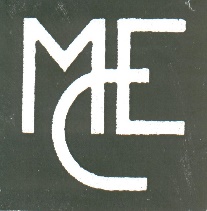 Nome…………………………..Cognome…………….…………………cap …........………………città …....................................................... indirizzo…..............................................…………….………..............telefono  ……………………… cell ……………………………………. e-mail…………….………………………………...................................professione ….....................…………………………………………….eventuale ordine di scuola  ……………….……………..……………..Chiede di iscriversi al MCE per l’anno    ............ Versa all’associazione la quota di  € …….,00sul conto corrente postale   n. 37234002  intestato a Mce Movimento di Cooperazione Educativa – Romasul conto corrente bancario c/c n.12087.52 intestato a M.C.E. Movimento Cooperazione Educativa Banca Monte dei Paschi di Siena Agenzia  n. 13 Roma IBAN  IT 16R01030 03213 000001208752; in contanti, con ricevuta generica.data                                                                               					firma………………………..                                 				 ………………..….…………………SOSTENIAMO IL  MOVIMENTO DI COOPERAZIONE EDUCATIVAChi aderisce riceve:L’abbonamento alla rivista Cooperazione Educativa edizioni  Erickson per 4 numeri tematici annuiLa Newsletter per ricevere informazioni sulla vita del MceLo sconto di circa il 20%  sui libri e sulle iniziative formative del Mce Dà sostegno alla vita di un’associazione libera, autonoma, dalla parte dei bambini e delle bambine. da inviare a Mce per posta ordinaria a Via dei Sabelli,119-00145 Romao all’indirizzo e-mail mceroma@tin.it